Actividades de continuidad pedagógica 5º A-B-C2020Fecha: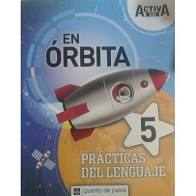 Nuestro libroLee y registra los datos que aparecen en cada parte del libro:-Nombre:-Tapa y contratapa:-Editorial:-Índice:Hoy explorarás el libro, conocerás su nombre, la editorial y realizarás un recorrido por el índice.Recuerda:No olvides registrar también los mismos datos sobre el cuadernilloPara finalizar, anota cuál es el título de unidad que más te llamó la atención. Puedes recurrir al índice, releerlo y elegirlo. Justifica tu respuesta.El título que más me gustó es: __________________________________________________________Lo elegí porque…__________________________________________________________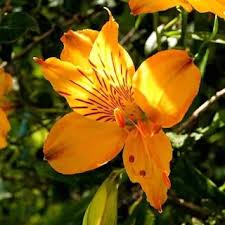 Fecha:LA LEYENDAObservá la imagen de la página 7 y lee el cartel.Realizá y respondé en forma de oración completa los puntos: a, b, c y d.Lee la leyenda: “El corazón de Amancay”, páginas 8 a 10 inclusive y respondé las consignas a y b de la página 8 del libro.Luego, realiza la propuesta de actividades de comprensión de la página 11.Fecha:Leer y comprender la leyendaPara iniciar: Respondé en forma de oración completa los puntos a y b de la página 12Lee la definición de leyenda y realiza las actividades sugeridas debajo de la misma.Fecha:La secuencia narrativaRecordamos qué es la secuencia narrativa leyendo la explicación que se presenta en la página 13Realiza  las consignas  4 y 5 de la página 13 del libroTECNO: Realiza la propuesta de los puntos 1, 2 y 3.Leer y comprender puntos a y b de la misma página.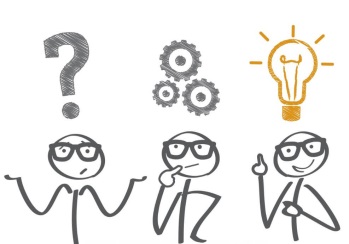 Fecha. Texto, párrafo y oraciónPara comenzar:Leé las páginas 14 y 15 del libro y respondé los incisos a y b.Recordamos y entramos en tema leyendo el contenido correspondiente.Completar la Ficha Nº 1 del cuadernillo de actividades (página 9).Fecha: Las propiedades del textoCoherencia, cohesión y adecuaciónLeé de manera pausada  la página 15 del libro. Explicá con tus palabras qué entendiste y en qué consisten las tres propiedades o características del texto.¿Cuál es la función de la leyenda?Leer y comprender: realiza las actividades a pie de página ( puntos a y b )Completá la ficha de la página 10 del cuadernillo de actividades. Fecha:Ampliamos nuestros saberesLeé con mucha atención y luego realizá las siguientes  actividades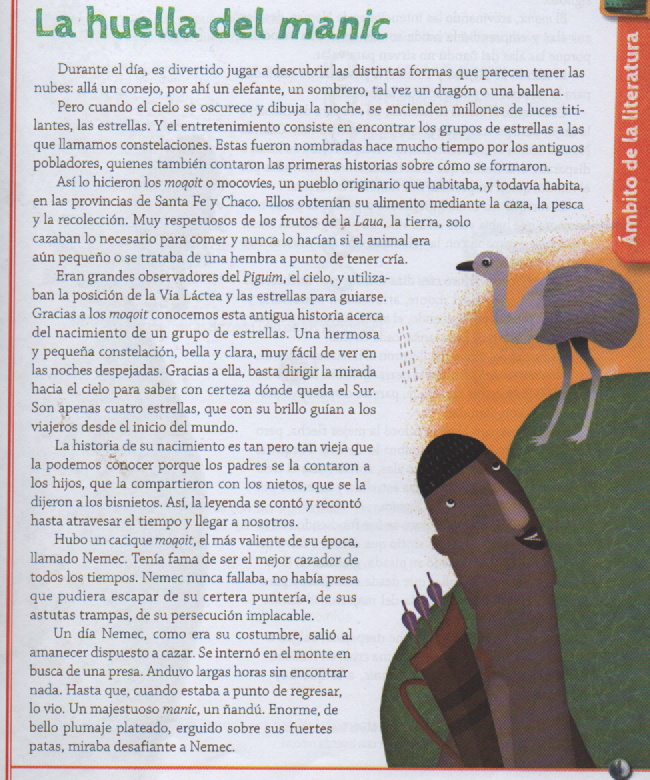 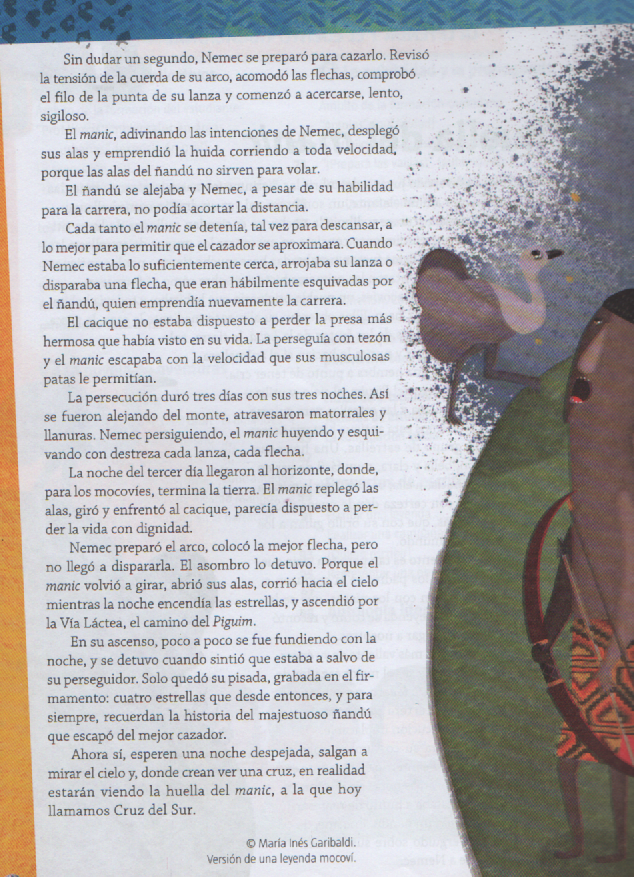 ¡Nos pones a trabajar!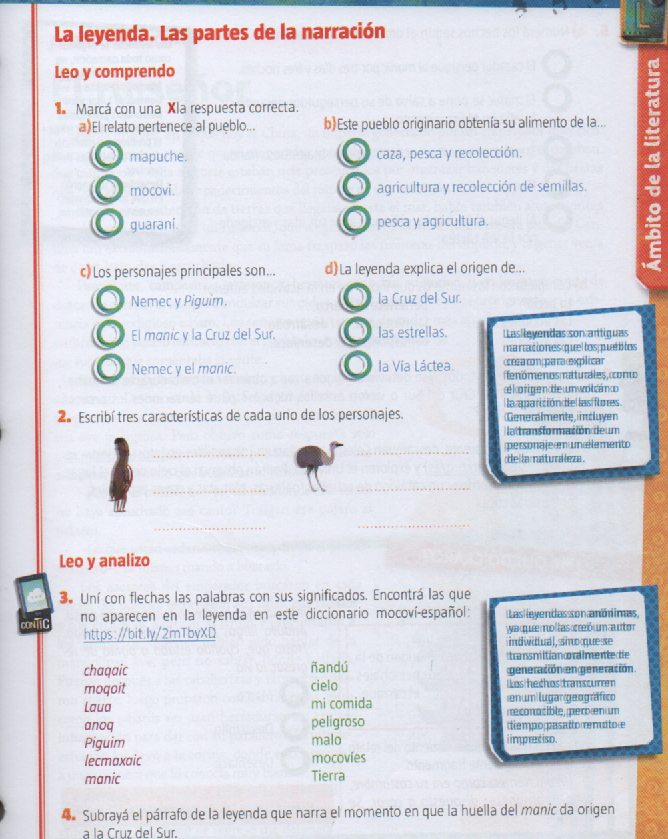 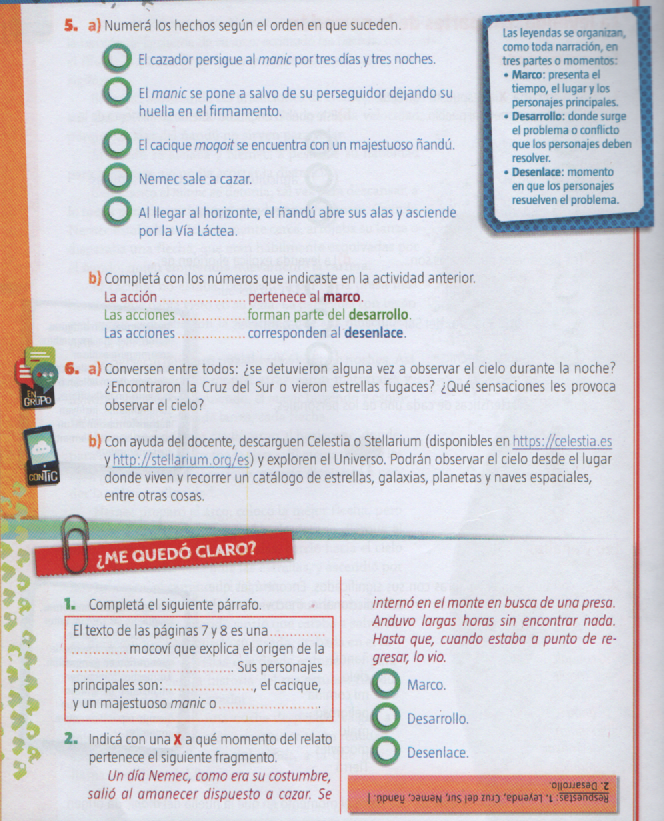 Fecha:Clases de palabras según su acentuación.Reglas generales de acentuación Para comenzar:Leé la teoría que propone el libro en la página 16 y luego realiza los puntos a y b.Tené en cuenta el “Tip” que se propone.Actividades para comprender mejor: Ficha N°2 (páginas 11y 12 del cuadernillo de actividades.Recuerda: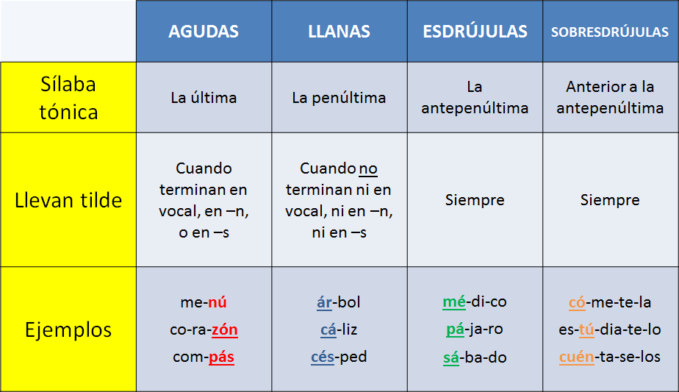 Fecha: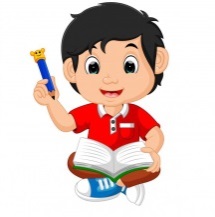 Escribimos una leyendaPara tener en cuenta:Leé detenidamente los pasos del plan de escritura presentado en la página 17.Realizá todos los puntos por escrito respetando la numeración.Siempre realiza un borrador y léelo varias veces hasta quedar conforme.Una vez completado todos los pasos, con un título pasalo a versión final.Ilústralo. ATENCIÒNTODAS LAS PROPUESTAS DE ACTIVIDADES QUE SE SOLICITAN EN EL LIBRO QUE ESTÀN DIRIGIDAS A SER TRABAJADAS DE MANERA ORAL DEBERÀN QUEDAR REGISTRADAS DE MODO ESCRITO EN LA CARPETA RESPETANDO EL ORDEN EN EL QUE APARECEN.